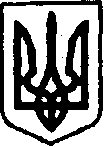 УКРАЇНАКЕГИЧІВСЬКА СЕЛИЩНА РАДАXXXVІ ПОЗАЧЕРГОВА СЕСІЯ  VIII СКЛИКАННЯРІШЕННЯ15 вересня 2022 року                   смт  Кегичівка  		                              № 6615     Про внесення змін до Комплексної програми соціального захисту населення   Кегичівської      селищної ради  на  2021 - 2024  роки Керуючись статтями  4, 10, 25-26, 42, 46, 59 Закону України «Про місцеве самоврядування в Україні»,  Кегичівська селищна радаВИРІШИЛА:1.	Внести до Комплексної програми соціального захисту населення Кегичівської селищної ради на 2021-2024 роки, затвердженої рішенням                    ХVI сесії Кегичівської селищної ради VIII скликання від 31 серпня 2021 року  № 2999 «Про затвердження Комплексної програми соціального захисту населення Кегичівської селищної ради на 2021-2024 роки» (зі змінами)                  такі зміни:- збільшити обсяг фінансових ресурсів на виконання завдань на 2022 рік, передбачених підпунктом 7.1.3 «Надання соціальних гарантій фізичним особам, які надають соціальні послуги громадянам похилого віку, особам                         з інвалідністю, хворим, які нездатні до самообслуговування і потребують сторонньої допомоги» пункту 7 «Заходи щодо соціального захисту населення Кегичівської селищної ради на 2021-2024 роки» на 114384 грн, що складатиме 582384 грн.2. Контроль за виконанням цього рішення покласти на постійну комісію     з питань бюджету, фінансів, соціально-економічного розвитку та комунальної власності Кегичівської селищної ради (голова комісії Вікторія ЛУЦЕНКО)      та на постійну комісію з гуманітарних питань, фізичної культури та спорту, молодіжної політики, охорони здоров’я та соціального захисту населення Кегичівської селищної ради (голова комісії Валентин ЧЕРНІКОВ).Кегичівський  селищний голова      	оригінал  підписано		   Антон  ДОЦЕНКО